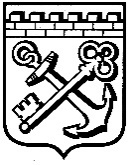 КОМИТЕТ ГРАДОСТРОИТЕЛЬНОЙ ПОЛИТИКИ
ЛЕНИНГРАДСКОЙ ОБЛАСТИПРИКАЗот __________ № ____О ПРОВЕДЕНИИ ЕЖЕГОДНОГО КОНКУРСА«КОНЦЕПЦИЯ ПРОСТРАНСТВЕННОГО РАЗВИТИЯ МУНИЦИПАЛЬНЫХ ОБРАЗОВАНИЙ ЛЕНИНГРАДСКОЙ ОБЛАСТИ»В целях привлечения к формированию и реализации градостроительной политики Ленинградской области практикующих урбанистов, архитекторов, дизайнеров, представителей научных, педагогических, экспертных организаций, на основании пункта 3.16 Положения о Комитете градостроительной политики Ленинградской области, утвержденного постановлением Правительства Ленинградской области от 9 сентября 2019 года N 421, приказываю:Организовать проведение ежегодного конкурса «Концепция пространственного развития муниципальных образований Ленинградской области» с 2022 года.Утвердить Положение о ежегодном конкурсе «Концепция пространственного развития муниципальных образований Ленинградской области» согласно приложению 1 к настоящему приказу.Расходы на премирование победителей конкурса в номинации «Концепция пространственного развития муниципального образования Ленинградской области», «Концепция формирования туристического центра муниципального образования Ленинградской области» и «Концепция комплексного дизайн-кода муниципального образования Ленинградской области» в размере 2,580 млн. руб. осуществлять за счет средств областного бюджета Ленинградской области, предусмотренных в рамках государственной программы Ленинградской области «Формирование городской среды и обеспечение качественным жильем граждан на территории Ленинградской области».Контроль за исполнением настоящего приказа возложить на первого заместителя председателя комитета – главного архитектора Ленинградской областиПредседатель Комитетаградостроительной политикиЛенинградской области						        И.Я. КулаковПриложение 1к приказу Комитета градостроительной политикиЛенинградской областиот ___ года № ___ПОЛОЖЕНИЕ О ЕЖЕГОДНОМ КОНКУРСЕ«КОНЦЕПЦИЯ ПРОСТРАНСТВЕННОГО РАЗВИТИЯ МУНИЦИПАЛЬНЫХ ОБРАЗОВАНИЙ ЛЕНИНГРАДСКОЙ ОБЛАСТИ»1. Общие положения1.1. Настоящее Положение о ежегодном конкурсе «Концепция пространственного развития муниципальных образований Ленинградской области» (далее – Положение) определяет порядок подготовки, организации и проведения в Ленинградской области ежегодного конкурса «Концепция пространственного развития муниципальных образований Ленинградской области» (далее - конкурс).1.2. Конкурс проводится в рамках государственной программы Ленинградской области «Формирование городской среды и обеспечение качественным жильем граждан на территории Ленинградской области», подпрограмма «Формирование комфортной городской среды».1.3. Цель конкурса -  привлечение архитектурно-градостроительных и творческих мастерских, дизайнерских студий и бюро, обладающих высоким творческим потенциалом, для подготовки проектов применительно к территории Ленинградской области.1.4. Конкурс проводится в следующих номинациях:Концепция пространственного развития муниципального образования Ленинградской области (далее – «Концепция пространственного развития»);Концепция формирования туристического центра муниципального образования Ленинградской области (далее – «Концепция туристического центра»);Концепция комплексного дизайн-кода муниципального образования Ленинградской области (далее – «Концепция дизайн-кода»); Лучший реализованный проект создания и (или) благоустройства общественно значимых публичных пространств Ленинградской области (далее – «Лучший реализованный проект»).1.5. Источник финансирования конкурса:областной бюджет Ленинградской области (государственная программа Ленинградской области «Формирование городской среды и обеспечение качественным жильем граждан на территории Ленинградской области», подпрограмма «Формирование комфортной городской среды»).1.6. Условием участия в конкурсе является передача исключительного права на конкурсный проект Комитету градостроительной политики Ленинградской области согласно Приложению 1 к настоящему Положению.2. Участники конкурса2.1. Для участия в конкурсе приглашаются специалисты (ОМСУ ЛО, архитекторы, дизайнеры, художники) – отдельные мастера или мастерские, студии, бюро, творческие коллективы (далее – участники). 2.2. Участники вправе представить конкурсные проекты по любой из номинаций, указанных в пункте 1.4, а также по всем номинациям, указанным в пункте 1.4 настоящего Положения.2.3. В номинации «Концепция пространственного развития» участвуют проекты по формированию градостроительной политики, направленной на реализацию стратегии пространственного развития муниципальных образований Ленинградской области. Концепция разрабатывается с целью создания комфортного общественного пространства и повышения качества жизни населения Ленинградской области в соответствии с критериями оценки, установленными разделом 7 настоящего Положения.В рамках номинации «Концепция пространственного развития» выполняется разработка предложения по развитию территории муниципального образования (мастер-плана, стратегии пространственного развития и проекта планировки территории).«Концепция пространственного развития» нацелена на:выявление ключевых потребностей жителей и гостей муниципального образования с целью развития озелененных территорий и повышения уровня качественного культурного и доступного отдыха;обеспечение привлекательных условий пребывания для гостей и жителей муниципального образования;создание комфортного, визуально приятного и безопасного общественного пространства в сложившейся застройке;формирование современного архитектурно-художественного облика территории муниципального образования;обеспечение гармонии между осуществляемыми градостроительными преобразованиями и сохраняемым историко-культурным наследием;интегрирование новаций без разрушения исторически сформированного контекста;определение приоритетных направлений деятельности озелененных территорий в зависимости от сезонности, а также разработка для данных направлений системы мероприятий, нацеленных на создание культурной среды;развитие дополнительной социальной и досуговой инфраструктуры в шаговой доступности.Необходимость и назначение «Концепции пространственного развития»:позволяет муниципальному образованию добиться устойчивого развития на основе комплексного освоения неэффективно используемых существующих пространств, обладающих потенциалом для преобразований, развития и обновления системы транспортных коммуникаций и других элементов инфраструктуры;позволяет сделать механизмы управления и планирования муниципального образования открытыми, даст возможность населению, общественным организациям и представителям различных профессиональных отраслей принимать участие в выборе стратегических решений и содействовать в их успешной реализации;раскрывает основные цели и ориентиры пространственного развития муниципального образования на долгосрочный период, способствует повышению качества жизни и реализации всех запланированных пространственных преобразований муниципального образования;демонстрирует жителям направленность действия местных властей не только на решение частных задач в вопросах освоения территорий, но и на постановку целей, призванных обеспечить устойчивое пространственное развитие и процветание муниципального образования;содержит идеи, принципы пространственного развития, определяет места приложения внешних и внутренних инвестиций с учётом видения и перспектив пространственного развития муниципального образования;является действенным инструментом формирования и поддержания конкурентной способности муниципального образования в ходе планомерного развития его территорий в сравнении с другими муниципальными образованиями;вовлекает население муниципального образования в качественные партнёрские (в контексте процесса развития общественных пространств) отношения с местными властями, общественными организациями, предпринимательскими структурами;позволяет обеспечить консолидацию усилий активных представителей местного сообщества, направленных на развитие территорий, которые являются наиболее перспективными.2.4. В номинации «Концепция туристического центра» участвуют проекты реконструкций (исторических центров городов, кварталов, улиц и площадей) связанные с сохранением культурного наследия в соответствии с критериями оценки, установленными разделом 7 настоящего Положения.В рамках номинации «Концепция туристического центра» выполняется разработка комплекса взаимосвязанных мер, направленных на сохранение культурного наследия, а также приспособлению к современному использованию территории и повышению туристической привлекательности.«Концепция туристического центра» нацелена на:формирование единого туристского пространства на территории Ленинградской области;максимальное вовлечение туризма в популяризацию и использование историко-культурного наследия;создание условий для творческой самореализации граждан, культурно-просветительской деятельности, организации внешкольного художественного образования и культурного досуга;осуществление на территории ремонта и реконструкции объектов культурного наследия и средовой исторической застройки;разработку новых туристских маршрутов, включая маркировку, навигацию, обеспечение безопасности, организацию выделенных зон отдыха;создание и развитие доступной туристской среды для людей с ограниченными возможностями здоровья, стимулирование развития инклюзивного туризма (оборудование пандусов, подъемников, адаптационные работы по созданию безбарьерной среды);повышение качества и доступности государственных и муниципальных услуг, оказываемых в сферах культуры и туризма, в том числе в малых городах и сельской местности.2.5. В номинации «Концепция дизайн-кода» участвуют проекты, которые регламентируют детали оформления и застройки пространств муниципальных образований Ленинградской области в соответствии с критериями оценки, установленными разделом 7 настоящего Положения.В рамках номинации «Концепция дизайн-кода» выполняется разработка архитектурно-художественного предложения направленного на формирование качественного облика муниципального образования.«Концепция дизайн-кода» нацелена на:формирование современного архитектурно-художественного облика территории муниципального образования;создание и развитие комфортного общественного пространства, чистого и максимально привлекательного для местных жителей и гостей;внедрение современных решений по проектированию элементов общественного пространства, а также созданию эффективной системы навигации и разнообразия общественных пространств муниципального образования;объединение требований к размещению, оформлению и подсветке информационных и рекламных конструкций, требований и рекомендаций к элементам общественного пространства и навигации, основные подходы при создании объектов искусства в общественном пространстве;создание механизма прямого участия граждан в формировании комфортной среды, увеличение доли граждан, принимающих участие в решении вопросов развития среды;2.6. В номинации «Лучший реализованный проект» участвуют реализованные проекты, предусматривающие мероприятия по благоустройству территорий (восстановлению благоустройства), озеленению и дизайну среды населенных пунктов Ленинградской области в соответствии с критериями оценки, установленными разделом 7 настоящего Положения.2.7. Проекты, заявленные для участия в конкурсе в номинациях «Концепция пространственного развития», «Концепция формирования туристического центра» и «Концепция комплексного дизайн-кода», в последующие годы не допускаются до повторного участия в конкурсе.3. Организация конкурса3.1. Организатором конкурса является Комитет градостроительной политики Ленинградской области (далее – Комитет).3.2. Комитет:3.2.1. Осуществляет информационное, организационное и иное обеспечение конкурса.3.2.2. Осуществляет прием проектов, представленных для участия в конкурсе (далее - конкурсные проекты), проверку их комплектности и соответствия установленному порядку оформления и срокам представления.3.2.3. Осуществляет обобщение и анализ конкурсных проектов, подготовку предложений к заседанию конкурсной комиссии по рассмотрению и оценке конкурсных проектов, представляемых в рамках конкурса.3.2.4. Осуществляет подготовку выставки конкурсных проектов.3.2.5. Осуществляет возврат конкурсных проектов.3.2.6. Организует проведение выставки конкурсных проектов.3.2.7. Организует проведение интернет-голосования по вопросу оценки конкурсных проектов, представляемых в рамках конкурса.3.2.8. Организует заседания конкурсной комиссии по рассмотрению и оценке конкурсных проектов.3.2.9. Размещает на официальном сайте Комитета в информационно-телекоммуникационной сети «Интернет» (http://arch.lenobl.ru):актуальную информацию о конкурсе (о возможных изменениях связанных с организацией конкурса, в том числе касающихся изменения сроков проведения конкурсных мероприятий), порядке предоставления конкурсных проектов, ходе проведения конкурса и его итогах.графические материалы.3.2.10. Предоставляет помещения для хранения конкурсных проектов.3.2.11. Представляет необходимые разъяснения участникам конкурса по вопросам оформления конкурсных проектов.3.2.12. Принимает решение о допуске к участию в конкурсе или об отказе в допуске к участию в конкурсе, на основании анализа соответствия конкурсных проектов требованиям и условиям конкурса.3.2.13. Подготавливает проекты благодарственных писем Губернатора Ленинградской области и распоряжений Правительства Ленинградской области о награждении победителей конкурса.4. Порядок оформления конкурсных проектов4.1. Конкурсные проекты должны быть подготовлены в соответствии с требованиями, изложенными в настоящем Положении. Конкурсные проекты, не соответствующие требованиям настоящего Положения, к участию в конкурсе не допускаются.4.2. Каждая архитектурно-планировочная концепция развития, разработанная участниками, должна быть разработана индивидуально для выбранной территории с учетом географических, климатических, историко-культурных особенностей.4.3. Для участия в конкурсе, конкурсные проекты, подготовленные в соответствии с настоящим разделом, представляются участниками в Комитет с заявкой, форма которой установлена Приложением 2 к настоящему Положению, в срок, установленный в информационном сообщении, размещенном Комитетом в информационно-телекоммуникационной сети «Интернет». 4.4. Состав конкурсных проектов.4.4.1. Применительно ко всем номинациям:а) пояснительная записка, в которой должны быть отражены:наименование конкурса;наименование номинации;информации об участнике (фамилия, имя, отчество (при наличии), наименование организации, контактные телефоны). В случае участия творческого коллектива указывается список лиц, участвовавших в разработке проекта, с указанием должностей и краткой информации об их роли в разработке проекта (не более 20 слов о каждом);информация об организации, которая внесла наибольший вклад в обеспечение реализации проекта (фамилия, имя, отчество (при наличии), должность руководителя полностью, наименование организации, контактные телефоны) (для номинации "Лучший реализованный проект");сведения о местоположении, площади территории; описание территории (в том числе с указанием типов покрытий дорожек и площадок, информации о малых архитектурных формах, парковой мебели, освещении и другой информации);сведения о предлагаемых к использованию (используемых) материалах с обоснованием выбранного варианта;сроки реализации проекта (в случае поэтапной реализации проекта отображается информация об этапности реализации проекта);б) раздаточный материал (буклет формат А4 или брошюра объемом не более 10 страниц формат А4 (половина, треть, четверть) в 12 экземплярах) с основными схемами и графическими материалами, содержащий в том числе выдержки из пояснительной записки к проекту.4.4.2.Прминительно к номинациям «Концепция пространственного развития», «Концепция туристического центра» и «Концепция дизайн-кода» дополнительно к документам, указанным в подпункте 4.4.1 представляются:а) графические материалы, в которых должны быть отражены:текстовое описание и фото существующего состояния территорий;ситуационная схема с отображением информации о градостроительной ситуации в границах территории, указанной в проекте;схема архитектурно-планировочного решения в масштабе 1:500;характерные развертки (возможно объединение с фотомонтажом);перспективные виды с уровня зрения человека при дневном свете (не менее двух единиц);трехмерная визуализированная модель территории с изображениями с четырех различных ракурсов.4.4.3. Для номинации «Концепция дизайн-кода» представляются:а) формулировки в Правила благоустройства муниципального образования, предлагаемые для реализации в целях внедрения дизайн-код.4.4.4. Для номинации «Лучший реализованный проект» представляются:а) графические материалы, в которых должны быть отображены:ситуационная схема с отображением информации о градостроительной ситуации, границах территории, на которой реализован проект;фотофиксация и(или) схема с отображением информации о состоянии и использовании территории до проведения работ по благоустройству, озеленению территории, дизайну среды согласно проекту;схема архитектурно-планировочного решения общественно значимого публичного пространства в масштабе 1:500 с отображением решений по размещению дорожно-тропиночной сети, детских, спортивных, многофункциональных площадок и иных объектов, озеленению в соответствии реализованным проектом;перспективные виды после реализации проекта с уровня зрения человека при дневном свете (рекомендуется не менее четырех единиц);фрагменты фасадов, детали благоустройства, иная информация;фотофиксация существующего состояния и использования территории после проведения работ по благоустройству, озеленению территории, дизайну среды.4.5. Техника выполнения графических материалов (планшетов) выбирается участником конкурса. На графических материалах в обязательном порядке указываются наименование конкурса, наименование номинации согласно пункту 1.4 настоящего Положения, номер планшета и масштаб. Графические материалы представляются на одном или нескольких (не более трех единиц) планшетах размером 1000 x 1000 мм, материал – пенокартон. Планшеты не соответствующие указанным требованиям, представленные на конкурс, не принимаются и не рассматриваются.4.6. При представлении заявки в бумажном виде все документы, входящие в состав заявки должны быть скреплены печатью (при наличии) участника конкурса и заверены подписью уполномоченного лица участника конкурса, а так же иметь четко читаемый текст.Подчистки и исправления не допускаются, за исключением исправлений, скрепленных печатью (при наличии) и заверенных подписью уполномоченного лица участника конкурса. Применение факсимильных подписей в документах заявки не допускается.  В целях оптимизации конкурсных процедур участнику конкурса рекомендуется приложить представленную им заявку в формате доступном для редактирования текстовой части на электронном носителе (формата CD-R, DVD-R, USB флэш), который вкладывается в конверт с заявкой.4.7. Конкурсные проекты представляются на русском языке.4.8. Согласие на обработку персональных данных предоставляется участниками в Комитет в соответствии  в  соответствии с формой, установленной Приложением 3 к настоящему Положению.5. Порядок принятия решения о допуске к участию в конкурсе5.1. Комитет в течение 14 рабочих дней с даты подачи конкурсных проектов осуществляет их рассмотрение и принимает следующие решения:о допуске к участию в конкурсе;об отказе в допуске к участию в конкурсе.5.2. Конкурсные проекты не допускаются до участия в конкурсе в случаях:представления конкурсных проектов с нарушением сроков, установленных Комитетом;наличия в конкурсных проектах информации, запрещенной законодательством Российской Федерации;несоответствия состава конкурсных проектов требованиям настоящего Положения;оформления конкурсных проектов с нарушением требований, установленных настоящим Положением.5.3. В случае принятия решения об отказе в допуске к участию в конкурсе Комитет в течение 5 рабочих дней с даты принятия такого решения письменно уведомляет участника об отказе в допуске к участию в конкурсе.5.4. Список конкурсных проектов, допущенных к участию в конкурсе, размещается на официальном сайте Комитета в информационно-телекоммуникационной сети «Интернет» по адресу: http://arch.lenobl.ru в течение 5 рабочих дней с момента окончания срока подачи конкурсных проектов.5.5. В целях рассмотрения и оценки представленных конкурсных проектов, подведения итогов конкурса и определения победителей конкурса, формируется конкурсная комиссия (далее - комиссия).5.6. Комиссия:5.6.1. В  состав  комиссии  входят  представители  Комитета,  представители исполнительных  органов  государственной  власти Ленинградской области (по согласованию),  представители профессиональных творческих союзов и общественных организаций (по согласованию).5.6.2. В  своей  работе  участники комиссии  руководствуются  принципами профессионализма, независимости мнений и объективности судейства.5.6.3. Комиссия формируется в составе 12 участников, в число которых входят председатель комиссии и заместитель председателя комиссии.5.6.4. Председатель комиссии осуществляет руководство деятельностью комиссии и ведет ее заседания.5.6.5. В отсутствие председателя комиссии его обязанности исполняет заместитель председателя комиссии.5.6.6. Секретарь комиссии не является участником комиссии.Секретарь комиссии:обеспечивает информирование участников комиссии о дате, времени, месте проведения заседания комиссии и вопросах, включенных в повестку заседания комиссии;ведет протокол заседания комиссии.5.6.7. Заседание комиссии считается правомочным, если на нем присутствует более половины участников комиссии. В случае невозможности участия в работе участника комиссии, участие в работе комиссии принимает его представитель уполномоченный доверенностью, составленной в письменной форме. Решение комиссии принимается открытым голосованием по каждому претенденту в каждой номинации простым большинством голосов. При равенстве голосов решающим является голос председателя комиссии.5.6.8. Заседание комиссии может проводиться очно либо заочно с использованием видео-конференц-связи (ВКС).5.6.9. Комиссия определяет победителей конкурса, занявших первое, второе и третье места по каждой номинации.5.6.10. Номинации и критерии оценки конкурсных проектов определяются в соответствии условиями, изложенными в настоящем Положении.5.6.11. Результаты определения победителей конкурса оформляются протоколом, который подписывается председателем комиссии и секретарем комиссии.5.6.12. Участники комиссии не вправе участвовать в конкурсе, а также в подготовке конкурсных проектов.5.6.13. Итоги конкурса подводятся комиссией не позднее 1 октября текущего года.5.6.14. Победителями  конкурса  являются  участники,  набравшие большинство голосов присутствующих участников комиссии.5.6.15. Состав комиссии утверждается распоряжением Комитета градостроительной политики Ленинградской области.6. Критерии оценки конкурсных проектов6.1. Отбор конкурсных проектов - победителей проводится комиссией на основе критериев оценки конкурсных проектов, поданных участниками.6.2. Для номинации «Концепция пространственного развития»:6.3. Для номинации «Концепция туристического центра»:6.4. Для номинации «Концепция дизайн-кода»:6.5. Для номинации «Лучший реализованный проект»:6.6. На основании решения комиссии Комитет не позднее 10 рабочих дней с даты заседания комиссии, на котором принято решение об определении победителей конкурса, принимает правовой акт об утверждении результатов конкурса и награждении победителей.6.7. Информация об итогах конкурса в течение 10 рабочих дней после принятия комиссией решения о победителях конкурса (первое, второе и третье места) размещается на официальном сайте Комитета в информационно-телекоммуникационной сети «Интернет» по адресу: https://arch.lenobl.ru/.7. Награждение победителей конкурса7.1. Участникам, представившим конкурсные проекты, занявшие первое, второе и третье места в номинациях «Концепция пространственного развития», «Концепция туристического центра»,  «Концепция дизайн-кода» и «Лучший реализованный проект» и организациям, обеспечившим реализацию проектов и внесшим наибольший вклад в обеспечение реализации проектов, вручаются благодарственные письма Губернатора Ленинградской области.7.2. Участникам конкурса не указанным в пункте 7.1 вручаются сертификаты участника конкурса.7.3. Участникам - победителям конкурса в номинации «Концепция пространственного развития» (первое, второе и третье места) выплачивается денежная премия. Размер денежной премии для премирования участников - победителей конкурса в номинации «Концепция пространственного развития» (первое, второе и третье места) составляет:Общая сумма денежной премии для премирования в номинации «Концепция пространственного развития» из областного бюджета Ленинградской области составляет 860 тыс. руб.7.4. Участникам - победителям конкурса в номинации «Концепция туристического центра» (первое, второе и третье места) выплачивается денежная премия. Размер денежной премии для премирования участников - победителей конкурса в номинации «Концепция туристического центра» (первое, второе и третье места) составляет:Общая сумма денежной премии для премирования в номинации «Концепция туристического центра» из областного бюджета Ленинградской области составляет 860 тыс. руб.7.5. Участникам - победителям конкурса в номинации «Концепция дизайн-кода» (первое, второе и третье места) выплачивается денежная премия. Размер денежной премии для премирования участников - победителей конкурса в номинации «Концепция дизайн-кода» (первое, второе и третье места) составляет:Общая сумма денежной премии для премирования в номинации «Концепция дизайн-кода» из областного бюджета Ленинградской области составляет 860 тыс. руб.7.6. В случае участия в конкурсе творческих коллективов вознаграждение в  полном  объёме  начисляется  и  выплачивается  руководителю  творческого коллектива.8. Возврат конкурсных проектов8.1. Возврат конкурсных проектов осуществляется Комитетом по запросам участников в течение 30 календарных дней со дня принятия решения по итогам конкурса. Невостребованные в указанный срок проекты Комитетом утилизируются.Приложение 1К Положению…Согласиена безвозмездную передачу исключительного права на конкурсный проект, представляемый для участия в ежегодном конкурсе«Концепция пространственного развития муниципальных образований Ленинградской области»Я, (ФИО), представляя для участия в ежегодном конкурсе «Концепция пространственного развития муниципальных образований Ленинградской области» (далее – Конкурс) конкурсный проект (наименование проекта) (далее – Конкурсный проект), обязуюсь в случае присуждения Конкурсному проекту 1-го, 2-го или 3-го места по результатам  Конкурса безвозмездно передать исключительные права на Конкурсный проект Комитету градостроительной политики Ленинградской области (далее – Комитет) в полном объеме для использования его любым способом и в любой форме, включая права, перечисленные в статьях 1229, 1270 Гражданского кодекса Российской Федерации.От права использовать самостоятельно или предоставлять аналогичное право на использование Конкурсного проекта третьим лицам с момента передачи исключительных прав на Конкурсный проект Комитету отказываюсь.Исключительные права на Конкурсный проект считаются переданными Комитету с момента принятия правового акта Комитета об  утверждении результатов Конкурса, в соответствии с которым Конкурсному проекту присвоено 1-е, 2-е или 3-е место.Настоящим подтверждаю, что на момент подачи настоящего документа в Комитет:являюсь единственным правообладателем Конкурсного проекта; не имею информации о правах третьих лиц, которые могли быть нарушены отчуждением исключительного права на Конкурсный проект;принадлежащее мне исключительное право на Конкурсный проект не отчуждено, не заложено, не передано в какой-либо форме иным лицам и не оспорено в суде или иным законным способом.Мне известно, что настоящее согласие может быть отозвано мной в любой момент до момента перехода исключительных прав на Конкурсный проект Комитету, при этом в случае отзыва настоящего согласия участие Конкурсного проекта в Конкурсе прекращается. «___» _______________ 20__ г. ____________/__________________________                               (дата)                                             (подпись)                              (расшифровка подписи	Приложение 2к Положению …ЗаявкаФамилия, имя, отчество: _____________________________________________(Указывается фамилия, имя, отчество руководителя юридического лица)Дата рождения: ____________________________________________________Контактный почтовый адрес: ___________________________________________________________________________________________________________(Почтовый индекс, страна, город, область, район, улица, дом, корпус, квартира)Контактный телефон: _______________________________________________Адрес электронной почты: ___________________________________________Название организации: ______________________________________________Реквизиты организации: _____________________________________________Данные руководителя юридического лица / физического лица:Паспорт: серия, номер _________________________ дата выдачи: __________Кем выдан: ____________________________________________________________________________________________________________________________________________________________________________________________Зарегистрирован: (Индекс, полный адрес): ____________________________________________________________________________________________________________________________________ИНН (физического лица): ____________________________________________Номер пенсионного страхового свидетельства (СНИЛС): _________________Банковские реквизиты:Полное наименование банка получателя: _______________________________ИНН банка: ________________________________________________________КПП банка: ________________________________________________________Счет получателя: ___________________________________________________Номер карты или копия первой страницы сберкнижки: ___________________БИК банка: ________________________________________________________К/сч. банка: ________________________________________________________Получатель (ФИО полностью): _______________________________________Приложение: 1. данные об авторе (ксерокопии паспорта);2. справка банка о реквизитах счета;3. согласие на безвозмездную передачу исключительного права на конкурсный проект, представляемый для участия в ежегодном конкурсе «Концепция пространственного развития муниципальных образований Ленинградской области»«Я принимаю все условия Положения о проведении открытого ежегодного конкурса «Концепция пространственного развития муниципальных образований Ленинградской области». Вся информация, предоставленная мной, верна».«___» _______________ 20__ г. ____________/__________________________                               (дата)                                             (подпись)                              (расшифровка подписи)Приложение 3к Положению …Согласие на обработку персональных данныхЯ,_____________________________________________________________________________________________________________________________________________________________________________________,(ФИО полностью, дата рождения, вид документа, удостоверяющего личность, кем и когда выдан)настоящим даю согласие на обработку следующих персональных данных, включая ФИО, дату  рождения,  место  работы/учебы,  должность/категорию,  ученую  степень,  звание, рабочий  и/или  мобильный  телефоны,  e-mail, паспортные  данные,  почтовый  адрес, банковские  реквизиты,  ИНН  (физического  лица),  страховое  пенсионное  свидетельство (СНИЛС). Настоящее  согласие  выдано  сроком  на  1  год  и  вступает  в  силу  с  момента его подписания.  Настоящее согласие предоставляется на  осуществление любых действий, в  отношении  персональных  данных,  которые  необходимы  для  подготовки  и  проведения ежегодного конкурса «Концепция пространственного развития муниципальных образований Ленинградской области»,  включая: сбор, запись, систематизацию, накопление, хранение, уточнение (обновление, изменение), извлечение,  использование,  передачу  (распространение,  предоставление,  доступ), обезличивание,  блокирование,  удаление,  уничтожение,  в  соответствии  с  Федеральным законом от 27.07.2006 N 152-ФЗ «О персональных данных».Согласие  может  быть  отозвано  в  любое  время,  на  основании  письменного  заявления субъекта персональных данных.«___» _______________ 20__ г. ____________/__________________________                               (дата)                                             (подпись)                              (расшифровка подписи N п/пНаименование критерия, характеристикаБалльная оценкаКомментарии12341Степень проработки концепции и ее составляющихОт 0 до 5Максимум -5 баллов2Комплексный подход, законченность предлагаемых решений, композиционная целостностьОт 0 до 5Максимум -5 баллов3Функциональность и инновационностьОт 0 до 5Максимум -5 баллов4Долговечность и высокие эксплуатационные характеристики применяемых проектовОт 0 до 5Максимум -5 баллов5Узнаваемость, яркий образ, уникальность и идентичностьОт 0 до 5Максимум -5 баллов6Простота технической реализации и эксплуатацииОт 0 до 5Максимум -5 баллов7Технико-экономическое обоснованиеОт 0 до 5Максимум -5 баллов8Общественное мнение, публичные слушания, отзывы представителей профессионального сообщества9Процентное соотношение положительных и отрицательных отзывов посетителей выставки согласно книге отзывов, размещаемой в выставочном помещении и результаты интернет-голосования--N п/пНаименование критерия, характеристикаБалльная оценкаКомментарии12341Степень проработки концепции и ее составляющихОт 0 до 5Максимум -5 баллов2Комплексный подход, законченность предлагаемых решений, композиционная целостностьОт 0 до 5Максимум -5 баллов3Функциональность и инновационностьОт 0 до 5Максимум -5 баллов4Долговечность и высокие эксплуатационные характеристики применяемых проетовОт 0 до 5Максимум -5 баллов5Узнаваемость, яркий образ, уникальность и идентичностьОт 0 до 5Максимум -5 баллов6Простота технической реализации и эксплуатацииОт 0 до 5Максимум -5 баллов7Проект будет способствовать увеличению количества туристов: не способствует - 0 баллов; способствует незначительно - 1 балл;способствует в значительной степени - 2 балла; способствует в значительной степени и привлечет новые целевые группы туристов - 3 балла.Максимум -3 балла8Проект взаимосвязан с туристскими маршрутами, объектами показа, его реализация даст прирост их посещаемости: не связан - 0 баллов; минимально связан - 1 балл;интегрирован с объектами показа и туристическими маршрутами - 2 балла;является частью связанного туристического маршрута - 3 балла.Максимум -3 балла9Технико-экономическое обоснованиеОт 0 до 5Максимум -5 баллов10Общественное мнение, публичные слушания, отзывы представителей профессионального сообщества11Процентное соотношение положительных и отрицательных отзывов посетителей выставки согласно книге отзывов, размещаемой в выставочном помещении и результаты интернет-голосования--N п/пНаименование критерия, характеристикаБалльная оценкаКомментарии12341Степень проработки концепции и ее составляющихОт 0 до 5Максимум -5 баллов2Комплексный подход, законченность предлагаемых решений, композиционная целостностьОт 0 до 5Максимум -5 баллов3Функциональность и инновационностьОт 0 до 5Максимум -5 баллов4Долговечность и высокие эксплуатационные характеристики применяемых проектовОт 0 до 5Максимум -5 баллов5Узнаваемость, яркий образ, уникальность и идентичностьОт 0 до 5Максимум -5 баллов6Простота технической реализации и эксплуатацииОт 0 до 5Максимум -5 баллов7Технико-экономическое обоснованиеОт 0 до 5Максимум -5 баллов8Общественное мнение, публичные слушания, отзывы представителей профессионального сообщества9Процентное соотношение положительных и отрицательных отзывов посетителей выставки согласно книге отзывов, размещаемой в выставочном помещении и результаты интернет-голосования--N п/пНаименование критерия, характеристикаБалльная оценкаКомментарии12341Оригинальность  и  выразительность  архитектурно-планировочных  и  объемно-пространственных решений, ландшафтного  дизайна, дизайна  детских  и  спортивных  площадок,  оригинальность  малых архитектурных формОт 0 до 5Максимум -5 баллов2Наличие различных элементов благоустройстваОт 0 до 81 балл за каждый элемент, максимум - 8 баллов3Доступность среды, в том числе с учетом особых потребностей инвалидов и других маломобильных групп населенияОт 0 до 5Максимум -5 баллов4Процентное соотношение положительных и отрицательных отзывов посетителей выставки согласно книге отзывов, размещаемой в выставочном помещении и результаты интернет-голосования--Призовое местоСумма денежной премии1 место380 тыс. руб.2 место280 тыс. руб.3 место200 тыс. руб.Призовое местоСумма денежной премии1 место380 тыс. руб.2 место280 тыс. руб.3 место200 тыс. руб.Призовое местоСумма денежной премии1 место380 тыс. руб.2 место280 тыс. руб.3 место200 тыс. руб.